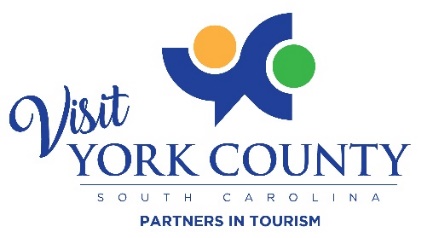 Hospitality Tourism Education Scholarshippresented by York County Partner’s in Tourism2019-2020 Academic YearAwardThe York County Partners in Tourism organization will award an educational scholarship valued at $2,000 to the top candidate as determined by a panel of hospitality and tourism leaders.  The scholarship will be granted by the end of the 2019 – 2020 academic school year.Eligibility RequirementsA high-school senior in York County, SC who has applied to a college (or colleges) with the intention to enroll in a hospitality and tourism-related program.  Applicant must show evidence of enrollment before receiving the scholarship funds in May of 2020.Minimum grade point average (GPA) of 2.5.  Worked, volunteered or currently doing so in the hospitality or tourism industry.General Instructions for SubmissionDownload the application from www.VisitYorkCounty.com/Partners.Complete every field in the following application, adding additional lines if space is needed.Email completed application with accompanying items (letters of recommendation, transcript and essay) to partnersintourism@visityorkcounty.com.  If you are unable to submit the application electronically, you may submit a neatly printed application to your high school guidance counselor or by mail to Visit York County at 130 E. Main Street, Rock Hill, SC 29730 - Attn: Partners in Tourism.  Submissions must be received by March 15, 2020.  Those without letters of recommendation, transcript and/or essay will not be considered.   Should you have questions, please email partnersintourism@visityorkcounty.com. Accompanying MaterialsTranscript - Attach a certified transcript, confirming that class ranking (percentage format is fine) and GPA are included.Letters of Recommendation - Provide two letters of recommendation from faculty members at your school or a mentor in the industry.  Essay - In 500 words or less, address the following questions in an attached essay:What prompted your interest in the hospitality and tourism industry?What traits do you think you possess or will need to possess to succeed in this industry?What are your plans as they relate to your educational and career objectives in the hospitality and tourism industry?York County Partners in Tourism is a group of area hotels, restaurants, shops, attractions and service oriented businesses whose purpose   is to encourage and promote travel and tourism while helping maintain public awareness of the importance of the tourism industry.Application for Hospitality Tourism Education ScholarshipFull Name:												             	 Email Address:	     							   Phone:			             	Mailing Address:											             	EducationProvide the names of any high school and/or technical schools you have attended in the last five years.  What course of study are you planning to pursue following completion of high school?What colleges have you applied to for admission?  Please indicate acceptance status.What college will you most likely attend?  Academic, Service, and Extra-Curricular ActivitiesList academic awards and achievements with dates.List participation in hospitality tourism related activities with dates.List participation in community service and extra-curricular activities with dates.Employment HistoryProvide employer, position, number of hours a week, and dates for jobs held in the last three years.I state that the above information is accurate to the best of my knowledge.Signature of Applicant:					Date: